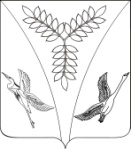 АДМИНИСТРАЦИЯ ЯСЕНСКОГО сельского ПОСЕЛЕНИЯ ЕйскОГО районА П О С Т А Н О В Л Е Н И Ест-ца  ЯсенскаяОб утверждении Методики определения размера годовой арендной платы за пользование имуществом, находящимся в муниципальной собственности Ясенского  сельского поселения Ейского районаВ целях повышения эффективности использования имущества, находящегося в муниципальной собственности муниципального образования Ясенское сельское поселение Ейского района, увеличения поступлений в местный бюджет муниципального образования Ясенское сельское поселение Ейского  района доходов от сдачи в аренду имущества, находящегося в муниципальной собственности муниципального образования Ясенское сельское поселение Ейского района, в соответствии с требованиями Федерального закона от 29 июля 1998 года № 135-ФЗ "Об оценочной деятельности в Российской Федерации", Федерального закона от 26 июля 2006 года № 135-ФЗ "О защите конкуренции", решения Совета муниципального образования Ясенское  сельское поселение Ейского района от 21декабря 2018 года № 193 «Об утверждении Положения о порядке управления и распоряжения имуществом, находящегося в  муниципальной собственности Ясенского сельского поселения Ейского района»,  п о с т а н о в л я ю:1. Утвердить Методику определения размера годовой арендной платы за пользование имуществом, находящимся в муниципальной собственности муниципального образования Ясенское сельское поселение Ейского  района (далее - Методика) (прилагается).2. Признать утратившим силу постановление администрации Ясенского сельского поселения Ейского района от 3 февраля 2009 года № 9 «Об утверждении методики определения размера годовой арендной платы за пользование имуществом, находящимся в собственности Ясенского сельского поселения Ейского района».2. Начальнику общего отдела администрации муниципального образования Ясенское сельское поселение Ейского района (Вязьмина) обнародовать и разместить данное постановление на официальном сайте администрации Ясенского сельского поселения Ейского района в информационно-телекоммуникационной сети «Интернет».3. Контроль за выполнением настоящего постановления возложить на начальника финансового отдела администрации муниципального образования Ясенского сельского поселения Ейского района Телега Е.А.4. Постановление вступает в силу со дня подписания.Глава администрацииЯсенского сельского поселенияЕйского района                                                                                  И.П.ИвасенкоПРИЛОЖЕНИЕУТВЕРЖДЕНАпостановлением администрацииЯсенского  сельскогопоселения Ейского районаот____________ №______Методика определения размера годовой арендной платы за пользование имуществом, находящимся в муниципальной собственности муниципального образования Ясенское сельское поселение                            Ейского района1. Общие положенияНастоящая Методика определения размера годовой арендной платы за пользование имуществом, находящимся в муниципальной собственности муниципального образования Ясенское сельское поселение Ейского  района  (далее - Методика), устанавливает порядок определения размера годовой арендной платы за пользование, в том числе почасовое, имуществом, находящимся в муниципальной собственности муниципального образования Ясенское сельское поселение Ейского района, за исключением земельных ресурсов (далее – муниципальное имущество муниципального образования Ясенское сельское поселение Ейского района).2. Определение размера годовой арендной платы2.1. Размер годовой арендной платы за пользование муниципальным имуществом муниципального образования Ясенское сельское поселение Ейского района, за исключением имущества, указанного в пунктах 2.2, 2.3 и 2.4 настоящей Методики, соответствует рыночной стоимости годовой арендной за пользование муниципальным имуществом муниципального образования Ясенское сельское поселение Ейского района, определяемой независимым оценщиком согласно требованиям Федерального закона от 29 июля 1998 года № 135-ФЗ "Об оценочной деятельности Российской Федерации".2.2. Размер годовой арендной платы за пользование муниципальным имуществом муниципального образования Ясенское сельское поселение Ейского района, сдаваемым в аренду лицу, с которым заключен муниципальный контракт по результатам конкурса или аукциона, проведенным в соответствии с Федеральным законом от 5 апреля 2013 года № 44-ФЗ "О контрактной системе в сфере закупок товаров, работ и услуг для обеспечения государственных и муниципальных нужд", если предоставление указанных прав было предусмотрено конкурсной документацией, документацией об аукционе для целей исполнения этого муниципального контракта и на срок, не превышающий срок его исполнения, составляет:7% от рыночной стоимости муниципального имущества муниципального образования Ясенское сельское поселение Ейского района, определённой независимым оценщиком согласно требованиям Федерального закона от 29 июля 1998 года № 135-ФЗ "Об оценочной деятельности в Российской Федерации", для организаций, выполняющих муниципальный заказ в области дорожного хозяйства; 5% от рыночной стоимости муниципального имущества муниципального образования Ясенское сельское поселение Ейского района, определённой независимым оценщиком согласно требованиям Федерального закона от 29 июля 1998 года № 135-ФЗ "Об оценочной деятельности в Российской Федерации", для организаций, оказывающих услуги общественного питания муниципальным образовательным учреждениям Ясенского сельского поселения Ейского района.2.3. Размер годовой арендной платы за пользование муниципальным имуществом муниципального образования Ясенское сельское поселение Ейского района сдаваемым в аренду государственным органам - представительствам субъектов Российской Федерации, находящимся на территории муниципального образования Ясенское сельское поселение Ейского района, соответствует 50% от рыночной стоимости годовой арендной платы за пользование муниципальным имуществом муниципального образования Ясенское сельское поселение Ейского района, определяемой независимым оценщиком согласно требованиям Федерального закона от 29 июля 1998 года № 135-ФЗ "Об оценочной деятельности в Российской Федерации".2.4. Размер годовой арендной платы за пользование муниципальным имуществом муниципального образования Ясенское сельское поселение Ейского района, отнесенным действующим законодательством к памятникам истории и культуры местного значения, сдаваемым в аренду религиозным организациями, в целях осуществления ими своей уставной деятельности, составляет 2,2% от рыночной стоимости указанного имущества, определённой независимым оценщиком согласно требованиям Федерального закона от 29 июля 1998 года № 135-ФЗ "Об оценочной деятельности в Российской Федерации".3. Организация проведения оценки рыночной стоимостивеличины годовой арендной платы3.1. Организацию проведения оценки рыночной стоимости годовой арендной платы передаваемого в аренду имущества, составляющего казну муниципального образования Ясенское сельское поселение Ейского района, осуществляют уполномоченные органы исполнительной власти муниципального образования Ясенское сельское поселение Ейского района по управлению объектами казны муниципального образования Ясенское сельское поселение Ейского района.3.2. Организацию проведения оценки рыночной стоимости годовой арендной платы передаваемого в аренду имущества, закрепленного на праве оперативного управления или хозяйственного ведения за муниципальными учреждениями муниципального образования Ясенское сельское поселение Ейского района или муниципальными унитарными предприятиями муниципального образования Ясенское сельское поселение Ейского района, осуществляют балансодержатели муниципального имущества муниципального образования Ясенское сельское поселение Ейского района.4. Начальный размер годовой арендной платы4.1 Начальным размером годовой арендной платы при проведении торгов на право заключения договоров аренды муниципального имущества муниципального образования Ясенское сельское поселение Ейского района  является размер годовой арендной платы, определенный в соответствии с разделом 2 настоящей Методики.Начальник финансового отдела администрации Ясенского сельского поселения Ейского района                                                Е.А.Телега от28.12.2021№    174         